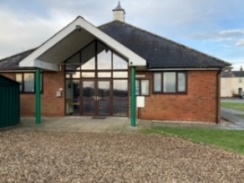 SEWARDS END VILLAGE HALL BOOKING FORMName: Address: Email: Telephone number: Date of hire: Times (to include setting up & clearing up): Purpose of hire: Professional disco hired: Are you running a licensed bar: Licence number: NB:  If you are hiring a bouncy castle please ensure you have a copy of their Public Liability insurancePayment should be made by BACS to:Account name: Sewards End Village Hall TrustSort Code: 60 83 01Account number: 20499934REFERENCE (please include surname & hire date)I confirm that I have read the conditions of hire in the hall hire guide & agree to abide by them: Signed: 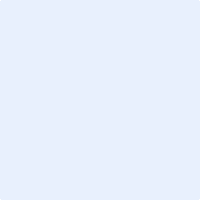 sewardsendvillagehall@gmail.com            07919 844806Registered Charity number: 301390